参考样式                         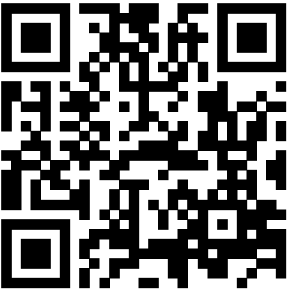 XXX检测有限公司（XXX工程设计有限公司）房屋建筑鉴定报告项目名称：报告编号：委托人（单位）：房屋地址：鉴定类别：报告日期：参考样式X X X 项目房屋建筑鉴定报告检  测  人：      （签字）        审  核  人：      （签字）        注册结构工程师：   （签字并盖章）注册土木工程师（岩土）：   （签字并盖章）批  准  人：      （签字）       XXX检测                     XXX工程设计有限公司（公章）              有限公司（公章）报告内容提纲一、房屋建筑概况（一）基本情况（二）现场调查情况，包括使用条件、使用环境、结构现状及历史维修、改造情况等。（三）平面布置图二、鉴定目的、内容和范围、依据（一）鉴定目的（二）鉴定内容和范围（三）鉴定依据（含委托书、检测标准及鉴定标准、结构分析计算软件）三、检测情况（一）检测仪器设备（二）地基基础、上部结构及围护系统的承重部分检测情况1. 地基基础： 基础形式、基础截面尺寸、配筋、混凝土强度、持力层情况、上部结构有无沉降变形反映......；2. 上部结构：截面尺寸、配筋、材料强度、构造连接、外观表现......；3. 围护系统的承重部分：截面尺寸、配筋、材料强度、构造连接、外观表现......；四、结构分析（设计单位参与联合鉴定的，该部分主要为设计单位结构分析报告摘要及结论）（一）结构验算基本原则及参数计算基本信息、荷载取值原则、材料强度取值原则.......（二）结构验算结果（三）其他有关分析鉴定评级构件鉴定评级子单元鉴定评级鉴定单元鉴定评级六、鉴定结论与相应处置建议七、附件：相关照片、检测数据及结构分析报告（设计单位参与联合鉴定的）等。参考样式（设计单位参与联合鉴定的）X X X 项目结构分析报告计算软件名称及版本号：           报 告 编 制 人：        （签字）       报 告 审 核 人（注册结构工程师）：   （签字并盖章）   XXX工程设计有限公司（公章）年  月  日报告内容提纲一、结构分析验算依据国家、行业及地方标准；原设计文件、地勘资料；检测结果等。二、结构分析验算条件及参数抗震设防标准，后续工作年限、场地类别、荷载等。三、上部结构分析验算主要结果整体分析验算指标，构件承载力验算，其他验算结果等。四、地基基础分析验算结果场地稳定性分析验算、地基基础承载力验算及必要的地基变形验算等。五、其他有关分析结果六、结论及建议结构整体及构件安全性评价及处理建议。七、附件：包括结构计算总信息、几何简图、荷载简图、配筋简图、楼梯及挡墙计算书、地基基础计算书等。